May 20, 2019A-00097899, F. 1, Am-A, Am-B, Am-CR-2019-3009933CHARLIE MORRIS CONSULTING LLC23 TURNBRIDGE DRIVELANCASTER PA 17603-9583RE:  Read’s Moving Systems, Inc. – Tariff Filing Mr. Morris:On April 29, 2019, Freight Pa. P.U.C. No. 7 was filed for the Commission’s approval.  The filing was accepted for filing and docketed with the Public Utility Commission.  Freight Pa. P.U.C. No. 7 has been accepted and approved.  The proposed changes shall be effective as per May 29, 2019.  This case shall now be marked closed.  						Very truly yours,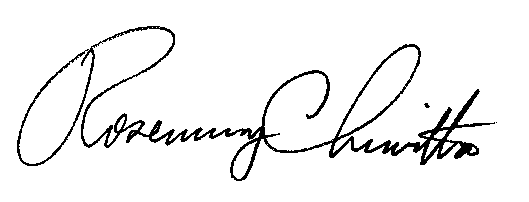 																			Rosemary Chiavetta						Secretary